Приложение № 2к приказу Минсельхоза РАот «06» марта 2023 года № 57                    В региональную конкурсную комиссию ЗАЯВЛЕНИЕНА УЧАСТИЕ В ОТБОРЕ ЗАЯВИТЕЛЕЙНА ПРЕДОСТАВЛЕНИЕ ГРАНТОВ «АГРОСТАРТАП»(фамилия печатными буквами)(имя печатными буквами)(отчество печатными буквами)адрес регистрации заявителя:(почтовый индекс)                                         (субъект Российской Федерации)                                           (район)(населенный пункт, улица (проспект, переулок), номер дома, квартиры)Средства гранта «Агростартап» планируется направить (на основании Перечня затрат, финансовое обеспечение которых допускается осуществлять за счет гранта «Агростартап»
(за исключением затрат, указанных в подпункте 1), Перечня имущества, приобретаемого сельскохозяйственным потребительским кооперативом с использованием части гранта «Агростартап», внесенной заявителем в неделимый фонд сельскохозяйственного потребительского кооператива, утвержденных приказом Минсельхоза России от 12 марта 2021 года № 128:________________________________________________________________________________________________________________________________________________________________________________________________________________________________________________Сумма затрат на создание и (или) развитие хозяйства ____________________________  										             (цифрами)(______________________________________________________________) рублей ___ копеек(прописью)Запрашиваемая сумма гранта «Агростартап» ___________________________________   										(цифрами)(_______________________________________________________________) рублей ___ копеек(прописью)Размер средств гранта «Агростартап», направляемых на формирование неделимого фонда сельскохозяйственного потребительского кооператива (далее – кооператив) (не менее 25% и не более 50 % размера гранта) ______________________ (________________________                                                                                                                          (цифрами)                                                       (прописью)_______________________________________________) рублей ___ копеек.Наименование кооператива членом, которого планирует стать заявитель: ____________________________________________________________________________________________________________ местонахождения кооператива: ________________________________________________________________________________________________________ИНН ________________ ОГРН__________________.Участие в отборе на получение гранта _______________ (впервые / повторно, ранее участвовал в _____году, _____ году ) Прошу включить мою заявку на участие в отборе на предоставление гранта «Агростартап», с условиями участия в отборе на предоставления гранта «Агростартап» ознакомлен(а) и согласен(а), достоверность представленной в составе заявки информации подтверждаю.Согласен (на) на публикацию (размещение) в информационно-телекоммуникационной сети «Интернет» информации обо мне, о подаваемой мною заявке, и иной информации, связанной с отбором, а также согласен (на) на обработку моих персональных данных. К заявлению прилагаю документы, указанные в описи, на ______ листах Дата составления «____» ________________20__ г.Заявитель: __________    ___________________________                                                                                    (Подпись)                         (Ф.И.О (при наличии)Приложение № 3к приказу Минсельхоза РАот «06» марта 2023 года № 57ОПИСЬ ДОКУМЕНТОВприлагаемых к заявлению на участие в отборена предоставление гранта «Агростартап»<*> Приведено в качестве примера заполнения.Дата составления «____» ________________20__ г.Заявитель:__________________________________       ____________________________                                  (Фамилия И.О. (при наличии)                                                              (Подпись)________________________________________________________________________ 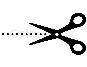 Сведения о приемке на рассмотрение документов заявителяРегистратор: _________________  ___________________________  ______________                                                   Должность                                                     Ф.И.О.                                                  подписьДата принятия ___.__________. 20__ г., время принятия ____ ч. ____ мин.Присвоен регистрационный номер в журнале регистрации и рассмотрения заявок на участие в отборе № ______.Форма №1Титульный листПРОЕКТ СОЗДАНИЯ И (ИЛИ) РАЗВИТИЯ ХОЗЯЙСТВА(бизнес-план)________________________________________________________________________________(Фамилия, Имя, Отчество (при наличии) КФХ/ИП)вид деятельности в отрасли сельского хозяйства для реализации, которой необходим грант «Агростартап»:________________________________________________________________________________(вид деятельности)_____________________(год и место разработки бизнес-плана)Таблица 4ШТАТНОЕ РАСПИСАНИЕ И ЗАРАБОТНАЯ ПЛАТА ПЕРСОНАЛАТаблица 5ЦЕЛЕВЫЕ ИНДИКАТОРЫ БИЗНЕС-ПЛАНАФорма № 2Титульный лист бизнес-планаПлан развития сельскохозяйственного потребительского перерабатывающего кооператива(бизнес-план)________________________________________________________________________________(наименование кооператива)виды деятельности в отраслях сельского хозяйства:________________________________________________________________________________(виды деятельности)_____________________(год и место разработки бизнес-плана)Таблица 9ШТАТНОЕ РАСПИСАНИЕ И ЗАРАБОТНАЯ ПЛАТА ПЕРСОНАЛАПриложение № 5к приказу Минсельхоза РА
от «06» марта 2023 года № 57В региональную конкурсную комиссию ПЛАН РАСХОДОВна создание и (или) развитие хозяйства_____________________________________________________________________________(Ф.И.О. (при наличии) заявителя полностью)Дата составления «____» ________________20__ г.Заявитель: __________________________________       ____________________________                                                                (Ф.И.О. при наличии)                                                                               (Подпись)Приложение № 6к приказу Минсельхоза РАот «06» марта 2023 года № 57СВЕДЕНИЯо земельных участках и расположенных на них производственных и складских зданиях, используемых в реализации проекта создания и (или) развития хозяйстваЯ, ________________________________________________________________________(Ф.И.О. (при наличии) заявителя полностью)настоящим подтверждаю, что на момент подачи заявки:Имею на праве _________________________________________ земельный участок:                                                                            (указать вид права  - собственность или аренда)категория земель ________________________________________________________;вид разрешенного использования _______________________________________________________________________________________________________________________;адрес местонахождения _______________________________________________________________________________________________________________________________;площадь _______________ кв.м.;сервитуты ___________________________________________________________________________________________________________________________________________;(имеются, отсутствуют; если имеются сервитут(ы), указать лицо в пользу которого установлен(ы)объекты капитального строительства, имеющиеся на земельном участке: _____________________________________________________________________________(имеются, отсутствуют; если имеются перечислить с указанием кадастровых/ условных номеров,_____________________________________________________________________________;вида права КФХ на объект  и имеющихся сервитутах)Земельный участок, размещенные на нем объекты (если имеются), указанный(е) в настоящих Сведений, правами третьих лиц не обременен(ы) (кроме сервитутов), в споре, залоге, под арестом не состоит(ят).<….>___________Дата составления «____» ________________20__ г.Заявитель:__________________________________       ____________________________                                                                             (Ф.И.О. при наличии)                                                                               (Подпись)Приложение № 7к приказу Минсельхоза РАот «06» марта 2023 года № 57СВЕДЕНИЯоб имеющихся у заявителя сельскохозяйственных животных, технике, водных объектах, используемых в реализации проекта создания и (или) развития хозяйстваЯ, ________________________________________________________________________(Ф.И.О. (при наличии) заявителя полностью)настоящим подтверждаю, что на момент подачи заявки:Имею сельскохозяйственных животных:Имею на праве ________________________________ сельскохозяйственную 
                                                                                    (указать вид права  - собственность, аренда, ссуда)технику:Имею на праве ________________________________ водные объекты:                                                                      (указать вид права  - собственность, аренда, ссуда)местонахождение________________________________________________________________________________________________________________________________________;площадь _______________ кв.м.;Дата составления «____» ________________20__ г.Заявитель: ___________________________       __________________________________                                                                        (Ф.И.О. при наличии)                                                                               (Подпись)Приложение № 8к приказу Минсельхоза РАот «06» марта 2023 года № 57СВЕДЕНИЯо правах заявителя на земельный участок, на котором планируется строительство(собственность, аренда с остаточным сроком пользования земельным участком не менее 5 лет на дату подачи заявки)Я, ________________________________________________________________________(Ф.И.О. (при наличии) заявителя полностью)настоящим подтверждаю, что на момент подачи заявки:Имею на праве _________________________________________ земельный участок:                                                                            (указать вид права  - собственность или аренда)категория земель ________________________________________________________;вид разрешенного использования _______________________________________________________________________________________________________________________;адрес местонахождения _______________________________________________________________________________________________________________________________;площадь _______________ кв.м.;сервитуты ___________________________________________________________________________________________________________________________________________;(имеются, отсутствуют; если имеются сервитут(ы), указать лицо в пользу которого установлен(ы)объекты капитального строительства, имеющиеся на земельном участке: _____________________________________________________________________________(имеются, отсутствуют; если имеются перечислить с указанием кадастровых/ условных номеров,_____________________________________________________________________________;вида права КФХ на объект  и имеющихся сервитутах)Земельный участок, размещенные на нем объекты (если имеются), указанный(е) в настоящих Сведений, правами третьих лиц не обременен(ы) (кроме сервитутов), в споре, залоге, под арестом не состоит(ят).<….>___________Дата составления «____» ________________20__ г.Заявитель:________________________________       ____________________________                                                                             (Ф.И.О. при наличии)                                                                               (Подпись)Приложение № 9к приказу Минсельхоза РАот «06» марта 2023 года № 57РАСЧЕТ И ОБОСНОВАНИЕ ЦЕНЫ ДОГОВОРА* Цена поставщика определяется в соответствии с коммерческим предложением.** Итоговая стоимость определяется самостоятельно заявителем на основании наилучших предложений цены и технических характеристик предмета поставки и (или) монтажа.Заявитель:М.П. (при наличии печати)Приложение № 10к приказу Минсельхоза РАот «06» марта 2023 года № 57В региональную конкурсную комиссию ПЛАН РАСХОДОВсредств гранта на цели формирования неделимого фонда ________________________________________________________________________________(полное наименование сельскохозяйственного потребительского кооператива)Дата составления «____» ________________20__ г.Председатель кооперативаМ.П.Приложение № 11к приказу Минсельхоза РАот «06» марта 2023 года № 57СВЕДЕНИЯо земельных участках и расположенных на них производственных и складских зданиях, используемых в плане развития кооператива________________________________________________________________________________наименование кооперативанастоящим подтверждаю, что на момент подачи заявки:Имею на праве _________________________________________ земельный участок:                                                                            (указать вид права - собственность или аренда)категория земель ________________________________________________________;вид разрешенного использования _______________________________________________________________________________________________________________________;адрес местонахождения _______________________________________________________________________________________________________________________________;площадь _______________ кв.м.;сервитуты ___________________________________________________________________________________________________________________________________________;(имеются, отсутствуют; если имеются сервитут(ы), указать лицо в пользу которого установлен(ы)объекты капитального строительства, имеющиеся на земельном участке: _____________________________________________________________________________(имеются, отсутствуют; если имеются перечислить с указанием кадастровых/ условных номеров,_____________________________________________________________________________;вида права КФХ на объект и имеющихся сервитутах)Земельный участок, размещенные на нем объекты (если имеются), указанный(е) в настоящих Сведений, правами третьих лиц не обременен(ы) (кроме сервитутов), в споре, залоге, под арестом не состоит(ят).<….>___________Дата составления «____» ________________20__ г.Председатель кооператива: _________________________       ______________________                                                                                                           (Ф.И.О. при наличии)                                                     (Подпись)Приложение № 12к приказу Минсельхоза РАот «06» марта 2023 года № 57СВЕДЕНИЯоб имеющихся у кооператива технике и водных объектах, используемых в реализации плана развития кооператива________________________________________________________________________________наименование кооперативанастоящим подтверждаю, что на момент подачи заявки:Кооператив имеет на праве ____________________________ сельскохозяйственную 
                                                                                               (указать вид права  - собственность, аренда, ссуда)технику:Кооператив имеет на праве ________________________________ водные объекты:                                                                                                    (указать вид права  - собственность, аренда, ссуда)местонахождение________________________________________________________________________________________________________________________________________;площадь _______________ кв.м.;Дата составления «____» ________________20__ г.Председатель кооператива: __________________       ___________________________                                                                                                        (Ф.И.О. при наличии)                                                     (Подпись)Приложение № 13к приказу Минсельхоза РАот «06» марта 2023 года № 57ОБЯЗАТЕЛЬСТВОНастоящим, сельскохозяйственный потребительский кооператив _________________________________________________ (далее – кооператив),                          (наименование кооператива, потребительского общества – полностью)в случае признания ____________________________________________________                                      (Фамилия, Имя, Отчество заявителя)победителем отбора на получение гранта «Агростартап», принимает на себя следующие обязательства:1. Рассмотреть заявление индивидуального предпринимателя/ главы крестьянского (фермерского) хозяйства __________________________,о приеме						                    (Фамилия И.О. (при наличии)в члены кооператива не позднее 30 календарных дней со дня признания ___________________________ победителем отбора на получение гранта 
              (Фамилия И.О. (при наличии)«Агростартап».2. Использовать по целевому назначению часть средств гранта «Агростартап», внесенную индивидуальным предпринимателем/ главой КФХ _______________________ в неделимый фонд кооператива. (Ф И.О. при наличии)Освоить часть средств гранта «Агростартап», внесенную индивидуальным предпринимателем/ главой крестьянского (фермерского) хозяйства _______________________ в неделимый фонд кооператива в срок                       (Фамилия И.О. (при наличии)не более 18 месяцев со дня поступления средств гранта на счет кооператива.Ежегодно представлять в Министерство сельского хозяйства Республики Алтай заключение ревизионного союза по результатам своей деятельности в течение всего срока реализации проекта создания и (или) развития хозяйства  _______________________                                            (Фамилия И.О. (при наличии) КФХ/ИП)Председатель Кооператива:Приложение № 14к приказу Минсельхоза РАот «06» марта 2023 года № 57СПРАВКАЯ, председатель сельскохозяйственного потребительского кооператива _________________________________________________ (далее – Кооператив)                                         (наименование кооператива - полностью)настоящим подтверждаю, что у Кооператива отсутствуют:просроченная задолженность по страховым взносам, пеням, штрафам, налогам;просроченная задолженность по заработной плате;неисполненные обязанности перед Министерством сельского хозяйства Республики Алтай, по обязательствам, вытекающим из соглашений (я) о предоставлении субсидий (и) грантов (а);просроченная задолженность по возврату в республиканский бюджет Республики Алтай субсидий, бюджетных инвестиций, предоставленных, в том числе в соответствии с иными нормативными правовыми актами, и иная просроченная задолженность перед республиканским бюджетом Республики Алтай;признаки неплатежеспособности и в отношении него не возбуждена процедура реорганизации, ликвидации или несостоятельности (банкротства);Даю согласие на обработку моих персональных данных в соответствии с законодательством Российской Федерации.Председатель Кооператива:Я,зарегистрированный в едином государственном реестре индивидуальных предпринимателей «___» ___________ 2023 года под основным государственным регистрационным номером индивидуального предпринимателя (ОГРНИП)**(заполняется в случае если заявитель на момент подачи заявки уже зарегистрирован в качестве ИП КФХ)*(заполняется в случае если заявитель на момент подачи заявки уже зарегистрирован в качестве ИП КФХ)*(заполняется в случае если заявитель на момент подачи заявки уже зарегистрирован в качестве ИП КФХ)*(заполняется в случае если заявитель на момент подачи заявки уже зарегистрирован в качестве ИП КФХ)*(заполняется в случае если заявитель на момент подачи заявки уже зарегистрирован в качестве ИП КФХ)*(заполняется в случае если заявитель на момент подачи заявки уже зарегистрирован в качестве ИП КФХ)*(заполняется в случае если заявитель на момент подачи заявки уже зарегистрирован в качестве ИП КФХ)*(заполняется в случае если заявитель на момент подачи заявки уже зарегистрирован в качестве ИП КФХ)*(заполняется в случае если заявитель на момент подачи заявки уже зарегистрирован в качестве ИП КФХ)*(заполняется в случае если заявитель на момент подачи заявки уже зарегистрирован в качестве ИП КФХ)*(заполняется в случае если заявитель на момент подачи заявки уже зарегистрирован в качестве ИП КФХ)*(заполняется в случае если заявитель на момент подачи заявки уже зарегистрирован в качестве ИП КФХ)*(заполняется в случае если заявитель на момент подачи заявки уже зарегистрирован в качестве ИП КФХ)*(заполняется в случае если заявитель на момент подачи заявки уже зарегистрирован в качестве ИП КФХ)*(заполняется в случае если заявитель на момент подачи заявки уже зарегистрирован в качестве ИП КФХ)*(заполняется в случае если заявитель на момент подачи заявки уже зарегистрирован в качестве ИП КФХ)*(заполняется в случае если заявитель на момент подачи заявки уже зарегистрирован в качестве ИП КФХ)*(заполняется в случае если заявитель на момент подачи заявки уже зарегистрирован в качестве ИП КФХ)*(заполняется в случае если заявитель на момент подачи заявки уже зарегистрирован в качестве ИП КФХ)*(заполняется в случае если заявитель на момент подачи заявки уже зарегистрирован в качестве ИП КФХ)*(заполняется в случае если заявитель на момент подачи заявки уже зарегистрирован в качестве ИП КФХ)*(заполняется в случае если заявитель на момент подачи заявки уже зарегистрирован в качестве ИП КФХ)*(заполняется в случае если заявитель на момент подачи заявки уже зарегистрирован в качестве ИП КФХ)*(заполняется в случае если заявитель на момент подачи заявки уже зарегистрирован в качестве ИП КФХ)*(заполняется в случае если заявитель на момент подачи заявки уже зарегистрирован в качестве ИП КФХ)*(заполняется в случае если заявитель на момент подачи заявки уже зарегистрирован в качестве ИП КФХ)*(заполняется в случае если заявитель на момент подачи заявки уже зарегистрирован в качестве ИП КФХ)индивидуальный номер налогоплательщика (ИНН):индивидуальный номер налогоплательщика (ИНН):индивидуальный номер налогоплательщика (ИНН):индивидуальный номер налогоплательщика (ИНН):индивидуальный номер налогоплательщика (ИНН):индивидуальный номер налогоплательщика (ИНН):индивидуальный номер налогоплательщика (ИНН):индивидуальный номер налогоплательщика (ИНН):индивидуальный номер налогоплательщика (ИНН):индивидуальный номер налогоплательщика (ИНН):индивидуальный номер налогоплательщика (ИНН):индивидуальный номер налогоплательщика (ИНН):индивидуальный номер налогоплательщика (ИНН):649РеспубликаАлтайКонтактный телефонАдрес электронной почты:Адрес электронной почты:Адрес электронной почты:                         @                         @                         @                         @                         @                         @                         @                         @                         @                         @№ п/пПолное наименование и реквизиты документаНомера страниц в пачкес ___ - по _____1.Заявление на участие в отборе1 - 22.Опись документов3 -3. <*>Бизнес-план.....................КФХ/ИП предоставляет региональной конкурсной комиссии, экспертам, специалистам и иным лицам, задействованным в процедуре отбора, право на передачу, ознакомление, анализ и оценку материалов настоящего бизнес-плана для целей отбора и последующего контроляКФХ/ИП предоставляет региональной конкурсной комиссии, экспертам, специалистам и иным лицам, задействованным в процедуре отбора, право на передачу, ознакомление, анализ и оценку материалов настоящего бизнес-плана для целей отбора и последующего контроляВ региональную конкурсную комиссиюУтвержден:_______________________________(для заявителей КФХ/ИП – подпись, дата и печать (при наличии); для заявителей граждан РФ – дата и подпись)В региональную конкурсную комиссиюУтвержден:_______________________________(для заявителей КФХ/ИП – подпись, дата и печать (при наличии); для заявителей граждан РФ – дата и подпись)Общая потребность в инвестициях __________  руб. ____ коп.Запрашиваемая сумма гранта__________  руб. ____ коп.Собственные средства КФХ/ИП__________  руб. ____ коп.Среднегодовой прирост объемов реализуемой сельскохозяйственной продукции за 5-летний период реализации бизнес-плана__________  руб. ____ коп.Срок окупаемости вложенных средств__________ месяцев(не более 60 месяцев)Количество принимаемых новых постоянных работниковс учетом главы КФХбез учета главы КФХ__________ человек__________ человекТаблица 1Таблица 1Таблица 1Таблица 1Таблица 1Таблица 1Таблица 1Таблица 1Таблица 1Таблица 1Таблица 1Таблица 1Таблица 1Таблица 1Таблица 1КАЛЕНДАРНЫЙ ПЛАН МЕРОПРИЯТИЙКАЛЕНДАРНЫЙ ПЛАН МЕРОПРИЯТИЙКАЛЕНДАРНЫЙ ПЛАН МЕРОПРИЯТИЙКАЛЕНДАРНЫЙ ПЛАН МЕРОПРИЯТИЙКАЛЕНДАРНЫЙ ПЛАН МЕРОПРИЯТИЙКАЛЕНДАРНЫЙ ПЛАН МЕРОПРИЯТИЙКАЛЕНДАРНЫЙ ПЛАН МЕРОПРИЯТИЙКАЛЕНДАРНЫЙ ПЛАН МЕРОПРИЯТИЙКАЛЕНДАРНЫЙ ПЛАН МЕРОПРИЯТИЙКАЛЕНДАРНЫЙ ПЛАН МЕРОПРИЯТИЙКАЛЕНДАРНЫЙ ПЛАН МЕРОПРИЯТИЙКАЛЕНДАРНЫЙ ПЛАН МЕРОПРИЯТИЙКАЛЕНДАРНЫЙ ПЛАН МЕРОПРИЯТИЙКАЛЕНДАРНЫЙ ПЛАН МЕРОПРИЯТИЙКАЛЕНДАРНЫЙ ПЛАН МЕРОПРИЯТИЙМероприятие (содержание работ) по реализации основных этапов бизнес-планаМероприятие (содержание работ) по реализации основных этапов бизнес-планаМероприятие (содержание работ) по реализации основных этапов бизнес-планаМероприятие (содержание работ) по реализации основных этапов бизнес-планаМероприятие (содержание работ) по реализации основных этапов бизнес-планаМероприятие (содержание работ) по реализации основных этапов бизнес-планаМероприятие (содержание работ) по реализации основных этапов бизнес-планаСрок исполнения (число, месяц, год)Срок исполнения (число, месяц, год)Срок исполнения (число, месяц, год)Сметная стоимость, руб.Сметная стоимость, руб.Ожидаемые результатыОжидаемые результатыОжидаемые результатыОрганизация финансированияОрганизация финансированияОрганизация финансированияОрганизация финансированияОрганизация финансированияОрганизация финансированияОрганизация финансированияОрганизация финансированияОрганизация финансированияОрганизация финансированияОрганизация финансированияОрганизация финансированияОрганизация финансированияОрганизация финансированияОрганизация финансированияПривлечение собственного финансирования (с указанием источника)Привлечение собственного финансирования (с указанием источника)Привлечение собственного финансирования (с указанием источника)Привлечение собственного финансирования (с указанием источника)Привлечение собственного финансирования (с указанием источника)Привлечение собственного финансирования (с указанием источника)Привлечение собственного финансирования (с указанием источника)Привлечение заемного финансирования(в разрезе каждого заемного инструмента)Привлечение заемного финансирования(в разрезе каждого заемного инструмента)Привлечение заемного финансирования(в разрезе каждого заемного инструмента)Привлечение заемного финансирования(в разрезе каждого заемного инструмента)Привлечение заемного финансирования(в разрезе каждого заемного инструмента)Привлечение заемного финансирования(в разрезе каждого заемного инструмента)Привлечение заемного финансирования(в разрезе каждого заемного инструмента)Исполнение долговых обязательств (в разрезе каждого запланированного обязательства)Исполнение долговых обязательств (в разрезе каждого запланированного обязательства)Исполнение долговых обязательств (в разрезе каждого запланированного обязательства)Исполнение долговых обязательств (в разрезе каждого запланированного обязательства)Исполнение долговых обязательств (в разрезе каждого запланированного обязательства)Исполнение долговых обязательств (в разрезе каждого запланированного обязательства)Исполнение долговых обязательств (в разрезе каждого запланированного обязательства)Капитальные вложенияКапитальные вложенияКапитальные вложенияКапитальные вложенияКапитальные вложенияКапитальные вложенияКапитальные вложенияКапитальные вложенияКапитальные вложенияКапитальные вложенияКапитальные вложенияКапитальные вложенияКапитальные вложенияКапитальные вложенияКапитальные вложения*указываются виды мероприятий, на которые планируется направление средств гранта*указываются виды мероприятий, на которые планируется направление средств гранта*указываются виды мероприятий, на которые планируется направление средств гранта*указываются виды мероприятий, на которые планируется направление средств гранта*указываются виды мероприятий, на которые планируется направление средств гранта*указываются виды мероприятий, на которые планируется направление средств гранта*указываются виды мероприятий, на которые планируется направление средств грантаВвод мощностей в эксплуатациюВвод мощностей в эксплуатациюВвод мощностей в эксплуатациюВвод мощностей в эксплуатациюВвод мощностей в эксплуатациюВвод мощностей в эксплуатациюВвод мощностей в эксплуатациюВвод мощностей в эксплуатациюВвод мощностей в эксплуатациюВвод мощностей в эксплуатациюВвод мощностей в эксплуатациюВвод мощностей в эксплуатациюВвод мощностей в эксплуатациюВвод мощностей в эксплуатациюВвод мощностей в эксплуатациюВ разрезе объектов капитальных вложений и основных этапов подготовки к вводу в эксплуатациюВ разрезе объектов капитальных вложений и основных этапов подготовки к вводу в эксплуатациюВ разрезе объектов капитальных вложений и основных этапов подготовки к вводу в эксплуатациюВ разрезе объектов капитальных вложений и основных этапов подготовки к вводу в эксплуатациюВ разрезе объектов капитальных вложений и основных этапов подготовки к вводу в эксплуатациюВ разрезе объектов капитальных вложений и основных этапов подготовки к вводу в эксплуатациюВ разрезе объектов капитальных вложений и основных этапов подготовки к вводу в эксплуатацию××Выход на производственную мощностьВыход на производственную мощностьВыход на производственную мощностьВыход на производственную мощностьВыход на производственную мощностьВыход на производственную мощностьВыход на производственную мощностьВыход на производственную мощностьВыход на производственную мощностьВыход на производственную мощностьВыход на производственную мощностьВыход на производственную мощностьВыход на производственную мощностьВыход на производственную мощностьВыход на производственную мощностьОбъем производимой продукцииОбъем производимой продукцииОбъем производимой продукцииОбъем производимой продукцииОбъем производимой продукцииОбъем производимой продукцииОбъем производимой продукции(по годам, в течение не менее 5 лет с даты получения гранта)(по годам, в течение не менее 5 лет с даты получения гранта)(по годам, в течение не менее 5 лет с даты получения гранта)(по годам, в течение не менее 5 лет с даты получения гранта)(по годам, в течение не менее 5 лет с даты получения гранта)×ед. (тонна, килограмм, литр) в год ед. (тонна, килограмм, литр) в год Прием новых постоянных работниковПрием новых постоянных работниковПрием новых постоянных работниковПрием новых постоянных работниковПрием новых постоянных работниковПрием новых постоянных работниковПрием новых постоянных работниковПрием новых постоянных работниковПрием новых постоянных работниковПрием новых постоянных работниковПрием новых постоянных работниковПрием новых постоянных работниковПрием новых постоянных работниковПрием новых постоянных работниковПрием новых постоянных работниковВ разрезе каждого принимаемого работника (должность, уровень оплаты труда)В разрезе каждого принимаемого работника (должность, уровень оплаты труда)В разрезе каждого принимаемого работника (должность, уровень оплаты труда)В разрезе каждого принимаемого работника (должность, уровень оплаты труда)В разрезе каждого принимаемого работника (должность, уровень оплаты труда)В разрезе каждого принимаемого работника (должность, уровень оплаты труда)В разрезе каждого принимаемого работника (должность, уровень оплаты труда)××Срок освоения грантаСрок освоения грантаСрок освоения грантаСрок освоения грантаСрок освоения грантаСрок освоения грантаСрок освоения грантаСрок освоения грантаСрок освоения грантаСрок освоения грантаСрок освоения грантаСрок освоения грантаСрок освоения грантаСрок освоения грантаСрок освоения грантаСрок полного освоения средств грантаСрок полного освоения средств грантаСрок полного освоения средств грантаСрок полного освоения средств грантаСрок полного освоения средств грантаСрок полного освоения средств грантаСрок полного освоения средств грантаТаблица 2Таблица 2Таблица 2Таблица 2Таблица 2Таблица 2Таблица 2Таблица 2Таблица 2Таблица 2Таблица 2Таблица 2Таблица 2Таблица 2Таблица 2ОБОСНОВАНИЕ КАПИТАЛЬНЫХ ВЛОЖЕНИЙОБОСНОВАНИЕ КАПИТАЛЬНЫХ ВЛОЖЕНИЙОБОСНОВАНИЕ КАПИТАЛЬНЫХ ВЛОЖЕНИЙОБОСНОВАНИЕ КАПИТАЛЬНЫХ ВЛОЖЕНИЙОБОСНОВАНИЕ КАПИТАЛЬНЫХ ВЛОЖЕНИЙОБОСНОВАНИЕ КАПИТАЛЬНЫХ ВЛОЖЕНИЙОБОСНОВАНИЕ КАПИТАЛЬНЫХ ВЛОЖЕНИЙОБОСНОВАНИЕ КАПИТАЛЬНЫХ ВЛОЖЕНИЙОБОСНОВАНИЕ КАПИТАЛЬНЫХ ВЛОЖЕНИЙОБОСНОВАНИЕ КАПИТАЛЬНЫХ ВЛОЖЕНИЙОБОСНОВАНИЕ КАПИТАЛЬНЫХ ВЛОЖЕНИЙОБОСНОВАНИЕ КАПИТАЛЬНЫХ ВЛОЖЕНИЙОБОСНОВАНИЕ КАПИТАЛЬНЫХ ВЛОЖЕНИЙОБОСНОВАНИЕ КАПИТАЛЬНЫХ ВЛОЖЕНИЙОБОСНОВАНИЕ КАПИТАЛЬНЫХ ВЛОЖЕНИЙНаименование объекта капитальных вложенийНаименование объекта капитальных вложенийСпособ капитальных вложений (приобретение/ строительство/реконструкция/модернизация)Способ капитальных вложений (приобретение/ строительство/реконструкция/модернизация)Способ капитальных вложений (приобретение/ строительство/реконструкция/модернизация)Способ капитальных вложений (приобретение/ строительство/реконструкция/модернизация)Способ капитальных вложений (приобретение/ строительство/реконструкция/модернизация)Способ капитальных вложений (приобретение/ строительство/реконструкция/модернизация)Стоимость капитальных вложений, руб.Стоимость капитальных вложений, руб.Стоимость капитальных вложений, руб.Обоснование стоимости капитальных вложенийОбоснование стоимости капитальных вложенийОбоснование стоимости капитальных вложенийОбоснование стоимости капитальных вложений…………Таблица 3Таблица 3Таблица 3Таблица 3Таблица 3Таблица 3Таблица 3Таблица 3Таблица 3Таблица 3Таблица 3Таблица 3Таблица 3Таблица 3Таблица 3Таблица 3СМЕТА РАСХОДОВСМЕТА РАСХОДОВСМЕТА РАСХОДОВСМЕТА РАСХОДОВСМЕТА РАСХОДОВСМЕТА РАСХОДОВСМЕТА РАСХОДОВСМЕТА РАСХОДОВСМЕТА РАСХОДОВСМЕТА РАСХОДОВСМЕТА РАСХОДОВСМЕТА РАСХОДОВСМЕТА РАСХОДОВСМЕТА РАСХОДОВСМЕТА РАСХОДОВСМЕТА РАСХОДОВСтатьи расходовСтоимость единицы, руб.Стоимость единицы, руб.Количество единицСумма, всего, руб.Сумма, всего, руб.Сумма, всего, руб.Источники финансирования расходов Источники финансирования расходов Источники финансирования расходов Источники финансирования расходов Источники финансирования расходов Источники финансирования расходов Источники финансирования расходов Источники финансирования расходов Источники финансирования расходов Статьи расходовСтоимость единицы, руб.Стоимость единицы, руб.Количество единицСумма, всего, руб.Сумма, всего, руб.Сумма, всего, руб.средства гранта,руб.средства гранта,руб.средства гранта,руб.средства гранта,руб.средства гранта,руб.собственные средства,руб.собственные средства,руб.собственные средства,руб.собственные средства,руб.направления и виды расходов …ИТОГОИТОГОИТОГОИТОГОДолжностьВид занятостиДолжностные обязанности (кратко)Коли-чество штатных единицДолжност-ной оклад, руб.Районный коэффициентРайонный коэффициентСреднеме-сячный фонд оплаты труда(ФОТ)руб.ДолжностьВид занятостиДолжностные обязанности (кратко)Коли-чество штатных единицДолжност-ной оклад, руб.Ставка, %Сумма, руб.Среднеме-сячный фонд оплаты труда(ФОТ)руб.Существующие рабочие местаСуществующие рабочие местаСуществующие рабочие местаСуществующие рабочие местаСуществующие рабочие местаСуществующие рабочие местаСуществующие рабочие местаСуществующие рабочие места…Вновь создаваемые рабочие местаВновь создаваемые рабочие местаВновь создаваемые рабочие местаВновь создаваемые рабочие местаВновь создаваемые рабочие местаВновь создаваемые рабочие местаВновь создаваемые рабочие местаВновь создаваемые рабочие места…ИТОГО:×××××`20__ г.20__ г.20__ г.20__ г.20__г.20__г.20__ г.20__ г.20__ г.20__ г.20__ г.20__ г.Итоговый показательИтоговый показатель`прогнозтемп прироста, в % к предыдущему годупрогнозтемп прироста, в % к предыдущему годупрогнозтемп прироста, в % к предыдущему годупрогнозтемп прироста, в % к предыдущему годупрогноз темп прироста, в % к предыдущему годупрогнозтемп прироста, в % к предыдущему годуВСЕГО, за 20__-20__ годытемп прироста, в % к уровню первого года расчетаОбъем реализованной сельскохозяйственной продукции (тонн)Объем реализованной сельскохозяйственной продукции (руб.)Среднегодовой прирост объемов реализуемой сельскохозпродукции, %Затраты на производство продукции (руб.)Численность работников (человек)Среднемесячная заработная плата в расчете на 1 работника (руб.)Расходы на оплату труда,  рублейПрибыль (убыток) (руб.)Расходы на оплату страховых взносов, рублейПланируемые к привлечению кредиты и займы, тыс. рублейв том числе краткосрочные:долгосрочные:Расходы на обслуживание кредитов и займов (оплата процентов, банковские комиссии), рублейВсего налогов, сборов и обязательных платежей, рублейЧистая прибыль (убыток) (руб.)Кооператив предоставляет региональной конкурсной комиссии, экспертам, специалистам и иным лицам, задействованным в процедуре отбора, право на передачу, ознакомление, анализ и оценку материалов настоящего бизнес-плана для целей отбора и последующего контроляВ региональную конкурсную комиссию Утвержден:_________________________(реквизиты протокола общего собрания членов кооператива (дата и номер) об утверждении плана развития, дата, подпись председателя и печать)Таблица 6Таблица 6Таблица 6Таблица 6Таблица 6Таблица 6Таблица 6Таблица 6КАЛЕНДАРНЫЙ ПЛАН МЕРОПРИЯТИЙКАЛЕНДАРНЫЙ ПЛАН МЕРОПРИЯТИЙКАЛЕНДАРНЫЙ ПЛАН МЕРОПРИЯТИЙКАЛЕНДАРНЫЙ ПЛАН МЕРОПРИЯТИЙКАЛЕНДАРНЫЙ ПЛАН МЕРОПРИЯТИЙКАЛЕНДАРНЫЙ ПЛАН МЕРОПРИЯТИЙКАЛЕНДАРНЫЙ ПЛАН МЕРОПРИЯТИЙКАЛЕНДАРНЫЙ ПЛАН МЕРОПРИЯТИЙМероприятие (содержание работ) по реализации основных этапов бизнес-планаМероприятие (содержание работ) по реализации основных этапов бизнес-планаМероприятие (содержание работ) по реализации основных этапов бизнес-планаСрок исполнения (число, месяц, год)Сметная стоимость, руб.Сметная стоимость, руб.Ожидаемые результатыОжидаемые результатыОрганизация финансированияОрганизация финансированияОрганизация финансированияОрганизация финансированияОрганизация финансированияОрганизация финансированияОрганизация финансированияОрганизация финансированияПривлечение собственного финансирования (с указанием источника)Привлечение собственного финансирования (с указанием источника)Привлечение собственного финансирования (с указанием источника)Привлечение заемного финансирования (в разрезе каждого заемного инструмента)Привлечение заемного финансирования (в разрезе каждого заемного инструмента)Привлечение заемного финансирования (в разрезе каждого заемного инструмента)Исполнение долговых обязательств (в разрезе каждого запланированного обязательства)Исполнение долговых обязательств (в разрезе каждого запланированного обязательства)Исполнение долговых обязательств (в разрезе каждого запланированного обязательства)Капитальные вложенияКапитальные вложенияКапитальные вложенияКапитальные вложенияКапитальные вложенияКапитальные вложенияКапитальные вложенияКапитальные вложения*указываются виды мероприятий, на которые планируется направление части средств гранта*указываются виды мероприятий, на которые планируется направление части средств гранта*указываются виды мероприятий, на которые планируется направление части средств грантаВвод мощностей в эксплуатациюВвод мощностей в эксплуатациюВвод мощностей в эксплуатациюВвод мощностей в эксплуатациюВвод мощностей в эксплуатациюВвод мощностей в эксплуатациюВвод мощностей в эксплуатациюВвод мощностей в эксплуатациюВ разрезе объектов капитальных вложений и основных этапов подготовки к вводу в эксплуатациюВ разрезе объектов капитальных вложений и основных этапов подготовки к вводу в эксплуатациюВ разрезе объектов капитальных вложений и основных этапов подготовки к вводу в эксплуатацию××Прием новых постоянных работниковПрием новых постоянных работниковПрием новых постоянных работниковПрием новых постоянных работниковПрием новых постоянных работниковПрием новых постоянных работниковПрием новых постоянных работниковПрием новых постоянных работниковВ разрезе каждого создаваемого рабочего места (должность, уровень оплаты труда)В разрезе каждого создаваемого рабочего места (должность, уровень оплаты труда)В разрезе каждого создаваемого рабочего места (должность, уровень оплаты труда)××Таблица 7Таблица 7Таблица 7Таблица 7Таблица 7Таблица 7Таблица 7Таблица 7ОБОСНОВАНИЕ КАПИТАЛЬНЫХ ВЛОЖЕНИЙОБОСНОВАНИЕ КАПИТАЛЬНЫХ ВЛОЖЕНИЙОБОСНОВАНИЕ КАПИТАЛЬНЫХ ВЛОЖЕНИЙОБОСНОВАНИЕ КАПИТАЛЬНЫХ ВЛОЖЕНИЙОБОСНОВАНИЕ КАПИТАЛЬНЫХ ВЛОЖЕНИЙОБОСНОВАНИЕ КАПИТАЛЬНЫХ ВЛОЖЕНИЙОБОСНОВАНИЕ КАПИТАЛЬНЫХ ВЛОЖЕНИЙОБОСНОВАНИЕ КАПИТАЛЬНЫХ ВЛОЖЕНИЙНаименование объекта капитальных вложенийСпособ капитальных вложений (приобретение/ строительство/реконструкция/модернизация)Способ капитальных вложений (приобретение/ строительство/реконструкция/модернизация)Способ капитальных вложений (приобретение/ строительство/реконструкция/модернизация)Стоимость капитальных вложений, руб.Стоимость капитальных вложений, руб.Обоснование стоимости капитальных вложенийОбоснование стоимости капитальных вложений………Таблица 8Таблица 8Таблица 8Таблица 8Таблица 8Таблица 8СМЕТА РАСХОДОВСМЕТА РАСХОДОВСМЕТА РАСХОДОВСМЕТА РАСХОДОВСМЕТА РАСХОДОВСМЕТА РАСХОДОВСтатьи расходовСтоимость единицы, руб.Количество единицСумма, всего, руб.Источники финансирования расходов Источники финансирования расходов Статьи расходовСтоимость единицы, руб.Количество единицСумма, всего, руб.средства гранта «Агростартап»,руб.собственные средства,руб.направления и виды расходов …ИТОГОИТОГОИТОГОДолжностьВид занятости (сезонная/постоянная)Должностные обязанности (кратко)Кол-во штатных единицДолжност-ной оклад, руб.Районный коэффициентРайонный коэффициентСреднеме-сячный фонд оплаты труда(ФОТ)руб.ДолжностьВид занятости (сезонная/постоянная)Должностные обязанности (кратко)Кол-во штатных единицДолжност-ной оклад, руб.Ставка, %Сумма, руб.Среднеме-сячный фонд оплаты труда(ФОТ)руб.Существующие рабочие местаСуществующие рабочие местаСуществующие рабочие местаСуществующие рабочие местаСуществующие рабочие местаСуществующие рабочие местаСуществующие рабочие местаСуществующие рабочие места…Вновь создаваемые рабочие местаВновь создаваемые рабочие местаВновь создаваемые рабочие местаВновь создаваемые рабочие местаВновь создаваемые рабочие местаВновь создаваемые рабочие местаВновь создаваемые рабочие местаВновь создаваемые рабочие места…ИТОГО:×××××Наименование мероприятий, приобретаемого имущества, выполняемых работ, оказываемых услугКоли-чество, ед.Цена, рублейСумма расходов, всего, рублей (гр. 2 гр. 3)Источники финансированияИсточники финансированияНаименование мероприятий, приобретаемого имущества, выполняемых работ, оказываемых услугКоли-чество, ед.Цена, рублейСумма расходов, всего, рублей (гр. 2 гр. 3)средства гранта (не более 90% от общей суммы расходов),рублейсобственные средства заявителя, рублей 1234561. ИтогоЗаявитель несет персональную ответственность за достоверность предоставленной информации в соответствии с действующим законодательством Российской Федерации и Республики АлтайВ региональную конкурсную комиссию кадастровый номер :::Заявитель несет персональную ответственность за достоверность предоставленной информации в соответствии с действующим законодательством Российской Федерации и Республики АлтайВ региональную конкурсную комиссию № п/пНаименование с/х животного (порода)Год рожденияКоличество голов№ п/пНаименование техники (марка)Год выпускаСведения о регистрации прав (реквизиты документа, дата регистрации, наименование регистрирующего органа)кадастровый номер :::Заявитель несет персональную ответственность за достоверность предоставленной информации в соответствии с действующим законодательством Российской Федерации и Республики АлтайВ региональную конкурсную комиссию кадастровый номер :::№ п/пНаименование предмета поставки и (или) монтажаЦена поставщика I*_________________(наименование поставщика)(рублей)Цена поставщика II*_________________(наименование поставщика)(рублей)Цена поставщика III*_________________(наименование поставщика)(рублей)Итоговая стоимость, рублей**Комментарий участника отбора по обоснованию выбора поставщика предмета поставки и (или) монтажа1.2.3.________________________________________«___» ________20__г.            (Ф.И.О (при наличии)                       подпись                                                                                     датаНаименование мероприятий, приобретаемого имущества, выполняемых работ, оказываемых услугКоли-чество, ед.Цена, рублейСумма расходов, всего, рублей (гр. 2 гр. 3)Источники финансированияИсточники финансированияНаименование мероприятий, приобретаемого имущества, выполняемых работ, оказываемых услугКоли-чество, ед.Цена, рублейСумма расходов, всего, рублей (гр. 2 гр. 3)средства на формирование неделимого фонда кооператива, рублейпрочие средства,рублей1234561. Итого________________________________________«___» ________20__г.            (Ф.И.О (при наличии)                       подпись                                                                                     датаЗаявитель несет персональную ответственность за достоверность предоставленной информации в соответствии с действующим законодательством Российской Федерации и Республики АлтайВ региональную конкурсную комиссию кадастровый номер :::Заявитель несет персональную ответственность за достоверность предоставленной информации в соответствии с действующим законодательством Российской Федерации и Республики АлтайВ региональную конкурсную комиссию № п/пНаименование техники (марка)Год выпускаСведения о регистрации прав (реквизиты документа, дата регистрации, наименование регистрирующего органа)кадастровый номер :::Заявитель несет персональную ответственность за достоверность предоставленной информации в соответствии с действующим законодательством Российской Федерации и Республики АлтайВ региональную конкурсную комиссию ________________________________«___» ________20__г.«___» ________20__г.Ф.И.О. (при наличии)подписьМ.П.Заявитель несет персональную ответственность за достоверность предоставленной информации в соответствии с действующим законодательством Российской Федерации и Республики АлтайВ региональную конкурсную комиссию ________________________________«___» ________20__г.«___» ________20__г.Ф.И.О. (при наличии)подписьМ.П.М.П.